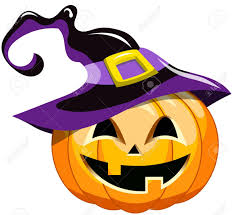 Dear FamiliesThis year we have decided to go with a Halloween Activity Day in School and Nursery on Friday 30th October. Each class with be involved in a day full of Halloween activities appropriate to their stage.Unfortunately due to current restrictions we are unable to have our usual parties, parades and traditional Halloween activities but we will still do everything we can to make the day as much fun as possible.Therefore there is no need for children to wear costumes as we did not want our families to have additional spends,  as obviously trick or treating cannot take place at home. However, if your child has a very simple costume that is easy and comfortable for them to wear and manage for themselves all day – they can. Unfortunately staff are very restricted at present as to being able to assist children. Halloween Masks, accessories and props for costumes cannot be brought to school.Uniform is fine for the day or if children wish to wear comfortable clothes of their choice on this day that’s fine too. We hope this gives our families as much flexibility as possible to suit your preference.We will be in touch again soon with information about Interim Pupil Progress Reports for this term.Please remember Friday 23rd is FLU IMMUNISATION DAY for our school children and therefore our menu will be altered to allow the team use of the school hall.Many thanks for your ongoing support Kind regardsLynn  McFaddenHead Teacher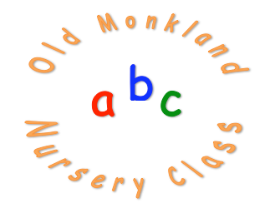 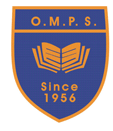 